СОВЕТ ДЕПУТАТОВ муниципального образования ЧЕРКАСский сельсовет Саракташского района оренбургской области   третий созывР Е Ш Е Н И Е    Тридцать восьмого  заседания Совета депутатов                                             Черкасского сельсовета третьего созыва  25 декабря 2019 года                            с. Черкассы                                    № 196                                        О плане работы Совета депутатовмуниципального образования Черкасский сельсовет на 2020 год.              Заслушав и обсудив предложенный план работы             Совет депутатов муниципального образования Черкасский сельсоветР Е Ш И Л :              Утвердить план работы Совета депутатов муниципального образования Черкасский сельсовет  на 2020 год (прилагается).Председатель Совета депутатов                               Глава муниципального образования                                           Т.В. Кучугурова
Разослано:  администрации района, прокурору района, депутатам.приложение к решению Совета депутатов муниципального образования Черкасский  сельсовет от  25.12.2019  № 196ПЛАН  РАБОТЫ  СОВЕТА  ДЕПУТАТОВмуниципального образования Черкасский сельсовет на  2020  год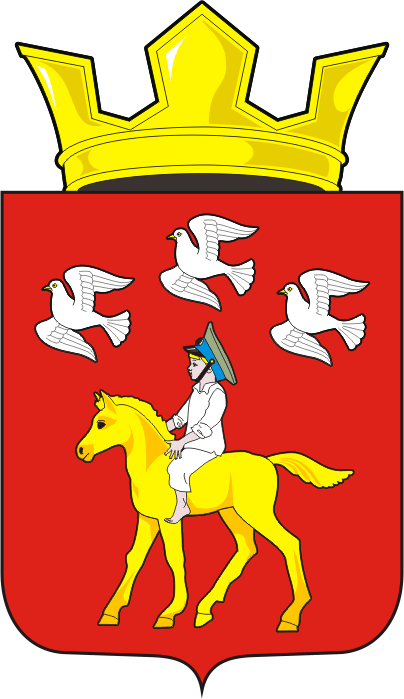 № ппНаименование рассматриваемых вопросовНаименование рассматриваемых вопросов ОтветственныеСрок рассмотрения122341.Рассмотреть вопросы на заседании Совета депутатов1.Рассмотреть вопросы на заседании Совета депутатов1.Рассмотреть вопросы на заседании Совета депутатов1.Рассмотреть вопросы на заседании Совета депутатов1.Рассмотреть вопросы на заседании Совета депутатов1.Об отчете главы муниципального образования Черкасский сельсовет за 2019 год.Об отчете главы муниципального образования Черкасский сельсовет за 2019 год.Кучугурова Т.В.  1 квартал2. Об исполнении бюджета сельсовета за 2019 год.      Об исполнении бюджета сельсовета за 2019 год.     Стрельникова Е.С. 1 квартал3.Об исполнении бюджета муниципального образования Черкасский сельсовет за 1 квартал  2020 года.Об исполнении бюджета муниципального образования Черкасский сельсовет за 1 квартал  2020 года.Стрельникова Е.С.2 квартал4. О благоустройстве  и санитарном состоянии сел. О благоустройстве  и санитарном состоянии сел.Имамбаев М.М. 2 квартал5. О состоянии противопожарной безопасности на территории Черкасского сельсовета. О состоянии противопожарной безопасности на территории Черкасского сельсовета.Постоянная комиссияВесь период6.Об организации летнего труда и отдыха  учащихся  школы.Об организации летнего труда и отдыха  учащихся  школы.Лисаченко И.Н.2 квартал7.О подготовке объектов соцкультбыта к работе в зимних условиях.О подготовке объектов соцкультбыта к работе в зимних условиях. Руководители учреждений 3 квартал8.  Об исполнении бюджета муниципального образования Черкасский сельсовет за 1 полугодие  2020 года.  Об исполнении бюджета муниципального образования Черкасский сельсовет за 1 полугодие  2020 года.  3 квартал 9.О работе учреждений культуры на территории сельсоветаО работе учреждений культуры на территории сельсоветакультработники3квартал10Об исполнении бюджета муниципального образования Черкасский сельсовет за 3 квартал  2020 года.Об исполнении бюджета муниципального образования Черкасский сельсовет за 3 квартал  2020 года.Стрельникова Е.С.4квартал11О ходе реализации  Программы «Противодействия  коррупции в муниципальном образовании Черкасский сельсовет»О ходе реализации  Программы «Противодействия  коррупции в муниципальном образовании Черкасский сельсовет»Антикоррупционная комиссия4 квартал12О проекте бюджета муниципального образования Черкасский сельсовет на  2021 год и плановый период 2022-2023 г.О проекте бюджета муниципального образования Черкасский сельсовет на  2021 год и плановый период 2022-2023 г.Стрельникова Е.С. 4 квартал13  О социально-экономическом развитии муниципального образования Черкасский сельсовета в 2020 году и прогнозе на 2021 год  О социально-экономическом развитии муниципального образования Черкасский сельсовета в 2020 году и прогнозе на 2021 год Кучугурова Т.В., постоянная комиссия4 квартал14 О бюджете муниципального образования Черкасский сельсовет на 2021 год и плановый период 2022-2023 г. О бюджете муниципального образования Черкасский сельсовет на 2021 год и плановый период 2022-2023 г.Стрельникова Е.С. 4 квартал15О плане работы Совета депутатов муниципального образования Черкасский сельсовет на 2021 год.О плане работы Совета депутатов муниципального образования Черкасский сельсовет на 2021 год.Имамбаев М.М.4квартал2.Заседание постоянных комиссий2.Заседание постоянных комиссий2.Заседание постоянных комиссий2.Заседание постоянных комиссий2.Заседание постоянных комиссийКомиссия по социально-экономическому развитию территорииКомиссия по социально-экономическому развитию территорииКомиссия по социально-экономическому развитию территорииКомиссия по социально-экономическому развитию территорииКомиссия по социально-экономическому развитию территории1 квартал1О санитарном состоянии населенных пунктов сельсоветаО санитарном состоянии населенных пунктов сельсовета2 квартал2 О готовност объектов соцкультбыта к работе в зимних условиях.  О готовност объектов соцкультбыта к работе в зимних условиях. 3 квартал3О ходе реализации  Программы «Противодействия  коррупции в муниципальном образовании Черкасский сельсовет »О ходе реализации  Программы «Противодействия  коррупции в муниципальном образовании Черкасский сельсовет »4 квартал4О состоянии теплового режима в учреждениях социальной сферы.О состоянии теплового режима в учреждениях социальной сферы.4 квартал Планово-бюджетная комиссия Планово-бюджетная комиссия Планово-бюджетная комиссия Планово-бюджетная комиссия Планово-бюджетная комиссия1Об исполнении бюджета муниципального образования Черкасский сельсовет по состоянию за 2020 год.1 квартал1 квартал2О выполнении плана поступления налогов за 1 кварталО выполнении плана поступления налогов за 1 квартал2 квартал3Об исполнении бюджета муниципального образования Черкасский сельсовет за 1 полугодие  2019 год.Об исполнении бюджета муниципального образования Черкасский сельсовет за 1 полугодие  2019 год.3квартал4О проекте бюджета муниципального образования Черкасский сельсовет на 2021 год.О проекте бюджета муниципального образования Черкасский сельсовет на 2021 год.4 квартал 5Об итогах работы комиссии Об итогах работы комиссии 4 квартал